Прогноз возможных чрезвычайных ситуаций на территории Кировской области на 8 декабря 2023 года (подготовлено на основе информации Кировского ЦГМС – филиала ФГБУ «Верхне-Волжское УГМС», управления ФС по надзору в сфере защиты прав потребителей и благополучия человека по Кировской области, Управления ГИБДД УВД по Кировской области, ФГУ «Российский сельскохозяйственный центр» по Кировской области, КОГУ «Кировская областная станция по борьбе с болезнями животных», УЗНТ администрации Губернатора и Правительства Кировской области) Обстановка за прошедшие сутки: 1.1. Чрезвычайные ситуации. Не зарегистрированы. 	 1.2. Происшествия, природные бедствия, техногенные аварии. 	Не зарегистрированы. 	 1.3. Гидрологическая обстановка.  Гидрологическая обстановка в норме. Нарушений в работе водозаборов не наблюдается.  На реках, водоемах области наблюдается ледостав, толщина льда 4-7 см. 1.5. Природные пожары. В 	соответствии 	с 	распоряжением 	Министерства 	лесного 	хозяйства Кировской области от 09.10.2023 № 661 «Об окончании пожароопасного сезона 2023 года в лесах на территории лесничеств Кировской области» пожароопасный сезон завершен 09.10.2023. 1.6. Космический мониторинг. По 	данным 	космического 	мониторинга 	термические 	точки 	не зарегистрированы. 1.7. Происшествия на водных объектах. 	Не зарегистрированы. 	 1.8.  Биолого-социальные. В связи с возникновением африканской чумы свиней на территории Кировской области Распоряжением Губернатора Кировской области № 116 от 27.07.2023 	в 	пределах 	границ 	территорий 	муниципальных 	образований: Арбажский, Кикнурский, Пижанский округа, Тужинский, Яранский районы введѐн режим функционирования «Повышенная готовность». За отчѐтный период случаи бешенства диких животных не зарегистрированы. 1.9. Метеообстановка. По информации Кировского ЦГМС - филиала ФГБУ "ВЕРХНЕ-ВОЛЖСКОЕ УГМС" на территории Кировской области: ОЯ: в период с 5 по 10 декабря местами по Кировской области и в г. Кирове ожидается аномально-холодная погода со среднесуточной температурой на 7 и более градусов ниже климатической нормы (норма минус 6, минус 8 градусов). НЯ: нет. декабря (четверг) Облачность: ночью облачно с прояснениями, днѐм переменная облачность. Осадки: преимущественно без осадков. Ветер: ночью слабый переменных направлений, 2-7 м/с, днѐм слабый переменных направлений, 2-7 м/с. Температура воздуха: ночью -25, -30 °C, при прояснениях до -35 °C, днѐм -22, 27 °C, при прояснениях до -32°C. Состояние дороги: гололедица на дорогах. 1.10. Сейсмологическая обстановка. Сейсмологических событий не произошло. 1.11. Происшествия на объектах ЖКХ. Не зарегистрированы. 2. Прогноз ЧС на территории Кировской области. По данным Кировского ЦГМС - филиала ФГБУ "ВЕРХНЕ-ВОЛЖСКОЕ УГМС" на территории Кировской области: ОЯ: в период с 5 по 10 декабря местами по Кировской области и в г. Кирове ожидается аномально-холодная погода со среднесуточной температурой на 7 и более градусов ниже климатической нормы (норма минус 6, минус 8 градусов). НЯ: не прогнозируется. декабря (пятница) Облачность: малооблачная погода. Осадки: преимущественно без осадков. Явления: местами туман, изморозь. Ветер: ночью слабый переменных направлений, 2-7 м/с, днѐм слабый переменных направлений, 2-7 м/с. Температура воздуха: ночью -28, -33 °C, при прояснениях до -38 °C, днѐм -22, 27 °C, при прояснениях до -32°C. Состояние дороги: гололедица на дорогах. декабря (суббота) Облачность: малооблачная погода. Осадки: преимущественно без осадков. Ветер: ночью слабый переменных направлений, 2-7 м/с, днѐм слабый переменных направлений, 2-7 м/с. Температура воздуха: ночью -28, -33 °C, при прояснениях до -38 °C, днѐм -22, 27 °C, при прояснениях до -32°C. Состояние дороги: гололедица на дорогах. декабря (воскресенье) Облачность: малооблачная погода. Осадки: преимущественно без осадков. Ветер: ночью слабый переменных направлений, 2-7 м/с, днѐм слабый переменных направлений, 2-7 м/с. Температура воздуха: ночью -28, -33 °C, при прояснениях до -38 °C, днѐм -23, 28 °C. Прогноз ледовой обстановки. Прогнозируются процессы увеличения толщины ледового покрытия на водоѐмах области. Прогнозируются провалы людей (особенно детей) и техники под лѐд, возможны повреждения наплавных и низководных мостов.                                                        Биолого-социальные происшествия.Увеличивается вероятность травматизма среди населения вследствие гололедицы на дорогах и тротуарах, а так же в результате схода снеголедяных отложений с крыш и фасадов зданий. В связи с низкими температурами воздуха возможны единичные случаи обморожения среди населения. Возможно увеличение случаев выявления очагов высокопатогенного гриппа птиц на территории Кировской области. Возможны случаи пищевого отравления населения недоброкачественной водой, пищевыми продуктами и контрафактной алкогольной продукцией. Прогноз по сейсмологической обстановке.Территория Кировской области характеризуется отсутствием сейсмической опасности. Возникновение землетрясений не прогнозируется. Техногенные происшествия. В связи с неправильной эксплуатацией печного и газового оборудования, несоблюдением правил пожарной безопасности и НППБ при использовании печного, газового отопления повышается вероятность возникновения техногенных пожаров.                                                                                                                                              Происшествия на водных объектах.Возможны единичные происшествия по неосторожности и нарушению правил поведения на водных объектах.  В целях предотвращения чрезвычайных ситуаций, связанных с гибелью людей на водных объектах, организовать патрулирование и контроль по традиционным местам  лова рыбы, довести до населения правила безопасности на водных объектах, провести разъяснительную работу посредством СМИ. Происшествия на объектах ЖКХ.В связи с порывами ветра существует риск падения деревьев. Существует риск обрушения широкоформатных конструкций, рекламных щитов, баннеров в результате недостаточной прочности их закрепления при резких порывах ветра. Прогнозируются аварии на коммунальных системах и системах электроснабжения с возникновением ЧС на всей территории Кировской области. Существует вероятность аварийных ситуаций на всей протяженности ЛЭП и линий связи. Возможны аварийные ситуации, связанные с перехлестом, замыканием проводов, их обрывом, отключением электроподстанций, связанные с износом систем и линий связи, а также по совокупности влияния на них метеорологических явлений, в том числе налипания мокрого снега, мороза.  Прогноз обстановки на автомобильных дорогах.Сохраняется 	вероятность 	возникновения 	дорожно-транспортных происшествий, способных достичь масштабов ЧС. Возможны образования заторов на 	дорогах при 	прохождении 	комплекса 	неблагоприятных 	 	и опасных метеоявлений. Причина – несоблюдение правил дорожного движения водителями (нарушение скоростного режима и дистанции), совокупность неблагоприятных метеорологических условий, а также неудовлетворительное состояние отдельных участков дорог, связанное с выпадением снега и гололедицей (мосты и эстакады).  . Автодорога Р-176 «Вятка» проходит с севера на юг Кировской области по территории 7 муниципальных образований (Мурашинского, Юрьянского, Орловского, Котельничского, Арбажского, Тужинского, Яранского районов). Общая протяжѐнность опасных участков составляет 281,3 км (20,1 км на ФАД/260 км на РАД).   Причины ДТП: нарушения ППД, 6 опасных поворотов с недостаточной видимостью, 2 крутых поворота, 3 участка с ограничением видимости. На трассе находится 23 капитальных моста и 2 ж/д переезда. В случаях нарушений ПДД, а также при неблагоприятных метеоусловиях на данных участках дорог прогнозируется возникновение ДТП (до 5 ДТП в сутки) и вероятность гибели людей на уровне среднестатистических значений (до 1-2 человек). 3. Рекомендации. Главам муниципальных образований Тужинского района: проверить наличие и готовность пунктов временного размещения, питания, обогрева, заправки; организовать мониторинг температурного режима на социально значимых объектах; обеспечить резервными источниками питания социально-значимые объекты, ТЭЦ, котельные. организовать мониторинг состояния придомовых территорий, участков дорог, низководных и понтонных мостов. проверить готовность системы дублирующих, автономных источников энергоснабжения, в первую очередь, в лечебных учреждениях и критически важных для инфраструктуры экономики объектах. усилить разъяснительную и профилактическую работу среди населения в рамках информирования о прогнозах и действиях при прохождении комплекса неблагоприятных (опасных) метеоявлений; в связи с прогнозируемыми метеорологическими условиями, проверить готовность служб экстренного реагирования;  организовывать доведение информации до населения об ожидаемых опасных и неблагоприятных метеорологических явлениях (в прогнозируемый период) через средства массовой информации, а также на официальных сайтах муниципальных образований в сети Интернет; предусмотреть возможность усиления дежурной смены ЕДДС муниципального образования в случае ожидаемых негативных воздействий неблагоприятных и опасных метеорологических явлений.  при необходимости, организовать функционирование органов управлений, сил и средств, предназначенных для ликвидации угрозы возникновения ЧС в режиме «Повышенная готовность». привести в готовность коммунальные службы к ликвидации последствий ЧС и происшествий, вызванных неблагоприятными метеоусловиями; организовать (при необходимости) через дежурного по связи ЦУКС оповещение водителей большегрузных автомобилей, осуществляющих междугородние перевозки “Дальнобойщиков”. организовать оперативное взаимодействие с диспетчерскими службами автостанций муниципальных образований области для организации контроля за прибытием автобусов междугороднего сообщения. проверить готовность социально-значимых, потенциально опасных объектов, и других объектов, пунктов временного размещения, пунктов обогрева к неблагоприятным и опасным метеорологическим условиям; предусмотреть формирование оценочных комиссий для оценки негативного воздействия на инфраструктуру ЖКХ при прохождении комплекса неблагоприятных метеорологических явлений (КНМЯ); обеспечить готовность техники районных звеньев к реагированию на ДТП, происшествия связанные с нарушением жизнедеятельности людей (электроснабжение, водоснабжение, теплоснабжение); организовать проведение профилактических рейдов по снижению вероятности возникновения техногенных пожаров и происшествий на водных объектов. Тужинскому МУП Коммунальщикобратить особое внимание на аварийные деревья, деревья с сильными наклонами ствола и с неестественно развитой кроной. Своевременно проводить кронирование деревьев, а в случаях повреждения ствола гнилью – деревья удалять.  организовать информирование населения муниципальных образований о возможности возникновения аварийных ситуаций на объектах ЖКК, обо всех отключениях водоснабжения и местах размещения автотранспорта, направленного на обеспечение водой населения, а также времени его работы; вести контроль за пополнением запасов материально-технических средств для ликвидации последствий ЧС на объектах ТЭК и ЖКХ в необходимом объѐме, а также средств их доставки и личного состава, привлекаемого на организацию и проведение работ; организовать обследование аварийно-опасных участков различных сетей; усилить контроль за состоянием газопроводов в жилых домах и промышленных объектах; организовать контроль за состоянием водонапорных башен, раздаточных уличных колонок, пожарных гидрантов; предусмотреть выделение сил и средств для обеспечения водоснабжения в случае аварийного отключения водоснабжения или происшествий и ЧС на источниках водоснабжения с доведением информации о местах раздачи воды населению; проверить готовность резервных источников питания обеспечить их вывоз и прибытие на места отключения электроснабжения в СЗО и ПОО, в качестве дублирующих резервных источников питания к дополнительно имеющимся резервным источникам питания; проверить готовность сил и средств, привлекаемых для ликвидации последствий аварий и ЧС. предусмотреть увеличение количества ремонтных бригад в случае аварий на линиях электроснабжения, теплоснабжения вследствие метеорологических условий и техногенных аварий. обеспечить наличие необходимого запаса песко-соляной смеси. организовать подсыпку дорог и тротуаров песчано-соляными смесями.  организовать уборку снеголедяных отложений с крыш и фасадов зданий. оперативный дежурный)    майор внутренней службы     	 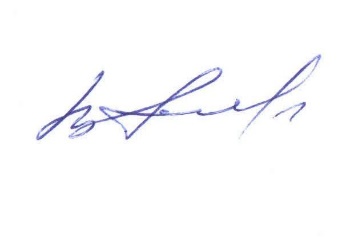  Диспетчер ЕДДС Тужинского района                                                 В.А. Лобов